				           	  March 4, 2024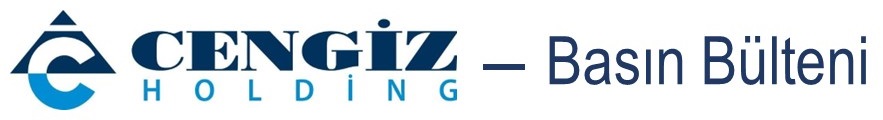 Cengiz Holding to increase share of 'renewables' in industrial consumption with new SPP investmentCengiz Holding has accelerated its investments in line with its vision to cover its industrial power needs from renewable sources. Following the construction of four solar power plants (SPPs) at Eti Alüminyum, the company has now taken action to meet Eti Bakır's consumption from 'renewables'. The 52 MW SPP completed in Mazıdağı is expected to start generation by the second half of the year. Cengiz Holding, one of Türkiye’s largest industrial companies, continues to prove itself as a pioneer in sustainability. Continually investing in ‘best practices’ to further advance the R&D, innovation and technology integration across group companies, Cengiz Holding has set its focus on meeting the group’s industrial electricity needs from renewable sources. Having started to meet all of Eti Alüminyum's electricity from renewable energy with four solar power plants (SPPs), the holding will follow a similar path for another group company, Eti Bakır. The solar power plant built at Eti Bakır's Mazıdağı Metal Recovery and Integrated Fertilizer Plant is counting the days for electricity generation. Cengiz Holding Energy Group President Ahmet Cengiz stated that they will continue to increase the share of renewables in their energy portfolio and added, “In line with our company's vision, we put in hard work to meet the entire electricity needs of our industrial plants from renewable sources at the soonest time possible. We have recently completed the installation of our first solar power plant for Eti Bakır. We anticipate that the SPP with an installed capacity of 52 MW will be operational by the second half of the year. Built with an investment of TRY 711 million, the power plant will generate electricity equivalent to the consumption of 210,000 households.” 'WE BUILT TÜRKIYE'S FIRST HYBRID POWER PLANT’Providing information on the installed capacity and power generation of Cengiz Enerji, a group company of Cengiz Holding, Cengiz said: “Our portfolio of hydroelectric, wind, solar and thermal power plants totals 4,845 MW and counting, with 60% of it being renewable energy. We have taken our renewable energy investments one step further and diversified these resources and turned to hybrid power plants for more efficient power generation. As a result of these efforts, we complemented the Aşağı Kaleköy Dam and Hydroelectric Power Plant in Bingöl with an SPP, marking Türkiye’s first hybrid power plant. We take a justified pride in this hybrid power plant as it is the first of its kind in Türkiye and the largest in Europe. Likewise, we also complement our wind power plants with solar panels, the first example of which we realized in Sinop. Our target in the medium term is to add 1,020 MW of installed capacity to our renewable energy portfolio, thus increasing our total installed capacity in renewables to 3,875 MW corresponding to a 70% share in our overall portfolio.” 